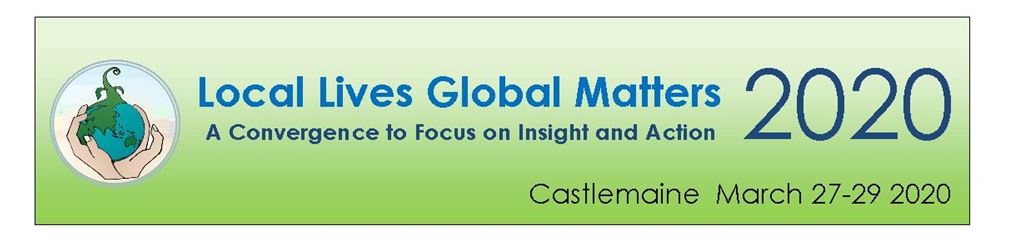 YOUR SESSION PROPOSALSESSION IDEAPlease outline your session idea.  Up to half a page – please fill out as much of this as you can – but a couple of short sentences is also fine!  Session Title:Facilitator / Presenter(s): Organisation(s):Description of Session idea:Please circle which applies: Conversation 		PresentationWorkshop Theatre/music/performanceOther-  please specifyYour Contact InformationName:				_______________________________________Mailing Address:  		_______________________________________				_______________________________________Telephone:  			_______________________________________Email: 				_______________________________________Prefer to have a yarn?If you would like to have a bit of a yarn about all of this please contact one of these people:  Natalie Moxham 0448 372 466 Laurel Freeland 0498 066 660 SUBMISSION DATE: FEBRUARY 19th, 2020Email completed session proposal forms:  to johnterry@gcom.net.au  Put Local Lives Global Matters 2020 in the subject box